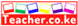 GEOGRAPHY FORM 2OPENER EXAM TERM 2 2023                             NAME:_______________________________STREAM______DATE:____________SCHOOL ___________________________________________________________INSTRUCTIONS:a). Write your name, class and Admission number in the spaces provided above.b). Answer all the questionsc). All answers must be written in the space provided in this booklet.SECTION A1. a) What is the time at station Y 30oW when the time at point Z 20oE is 4.00 p.m.	(2 mks)	____________________________________________________________________________________________________________________________________________________________________________________________________________________________________________________________________________________________________________________    b) 	State three effects of the earth revolution.						(3 mks)	____________________________________________________________________________________________________________________________________________________________________________________________________________________________________________________________________________________________________________________2. a)	What are the effects on the shape of the earth by the following forces.		(3 mks)	i)   Centrifugal force	________________________________________________________________________	ii)  Centripetal force	________________________________________________________________________	iii) Gravitation force	________________________________________________________________________    b)	Give the two reasons why the interior of the earth is still very hot.			(2 mks)__________________________________________________________________________________________________________________________________________________________3.	Stat three conditions for formation of dew.						(3 mks)4.	State three characteristics of extrusive rocks.					(3 mks)_______________________________________________________________________________________________________________________________________________________________________________________________________________________________________5. a)	Give two reasons why it is necessary to study the plate tectonic theory.		(2 mks)	________________________________________________________________________	________________________________________________________________________    b)	Name two types of tectonic plate boundaries.					(2 mks)	________________________________________________________________________	________________________________________________________________________SECTION B6. a)	Name three types of maps studied in geography.					(3 mks)	________________________________________________________________________	________________________________________________________________________   	________________________________________________________________________     b)	State three ways of locating places on maps.						(3 mks)	________________________________________________________________________________________________________________________________________________________________________________________________________________________     c)	State three common types of marginal information found in the margin of a map sheet. (3mks)	_________________________________________________________________________________________________________________________________________________________________________________________________________________________________________________________________________________________________________________________________________________________________________________________________     d)	The following table shows rainfall and temperature of town X. Use the figures given to answer the questions that follow.Find:The total annual rainfall.							(2 mks)	_______________________________________________________________________________________________________________________________________________________________________________________________________________________________________	ii) 	The wettest month.								(1 mk)	_____________________________________________________________________________Annual range of temperature.							(2 mks)________________________________________________________________________	________________________________________________________________________Mean annual rainfall.								(2 mks)    	__________________________________________________________________________________________________________________________________________________________The hottest month.								(1 mk)	________________________________________________________________________     e)	Name two instruments which could have been used to collect data in the table above.												(2 mks)	________________________________________________________________________	________________________________________________________________________7. a)	Apart from the rift valley, name three other relief features that were formed as a result of faulting.										(3 mks)	_______________________________________________________________________________________________________________________________________________________________________________________________________________________________________     b)	With the aid of well labelled diagrams describe how a rift valley is formed by tensional forces.												(8mks)  c)	Students are planning to carry out a field study of a faulted landscape. State four reasons why it is important for them to carry out a pre-visit to the area of study.			(4mks)		____________________________________________________________________________________________________________________________________________________________________________________________________________________________________________________________________________________________________________________8. a) i)	Name three volcanic features found in the rift valley of Kenya.			(3 mks)	_______________________________________________________________________________________________________________________________________________________________________________________________________________________________________        ii)	State two negative effects of vulcanicity in Kenya.					(2 mks)	__________________________________________________________________________________________________________________________________________________________        iii)Describe the characteristics of a composite volcano.					(3 mks)	____________________________________________________________________________________________________________________________________________________________________________________________________________________________________________________________________________________________________________________b)i)	Name two types of earthquake waves.						(2 mks)	__________________________________________________________________________________________________________________________________________________________        ii)	State five ways in which the earth’s crust is affected by earthquake.			(5 mks)	_______________________________________________________________________________________________________________________________________________________________________________________________________________________________________	__________________________________________________________________________________________________________________________________________________________9. a)	What is a rock?									(2 mks)	________________________________________________________________________	________________________________________________________________________ b)	Classify the rocks listed in the table below.						(5 mks)      c) i)	State two methods of estimating the age of rocks.				(2 mks)	________________________________________________________________________	________________________________________________________________________        ii)	State four factors that influence metamorphism in rocks.				(4 mks)	________________________________________________________________________	________________________________________________________________________	________________________________________________________________________________________________________________________________________________________________________________________________________________________      d)	State two characteristics of sedimentary rocks.					(2 mks)__________________________________________________________________________________________________________________________________________________________10. a)i)	Give two examples of non-metallic minerals.					(2 mks)	________________________________________________________________________	________________________________________________________________________        ii)	Name the minerals mined in each of the following places in East Africa.		(3 mks)Kereita in Limuru Kenya – Geita in Tanzania –Kilembe in Uganda –  b)	Describe how shaft mining is carried out.						(5 mks)	_________________________________________________________________________________________________________________________________________________________________________________________________________________________________________________________________________________________________________________________________________________________________________________________________	_____________________________________________________________________________      c)	Name three conditions necessary for the formation of petroleum.			(3 mks)	________________________________________________________________________	________________________________________________________________________	________________________________________________________________________      d)	State two effects of mining on environment.						(3 mks)_______________________________________________________________________________________________________________________________________________________________________________________________________________________________________MonthJ F M A M J J A S O N D Temp (oc)232426282928262626302825Rainfall (mm)30311850072040830070150Name of rockClass MarbleGneisPeridotite SandstoneGranite 